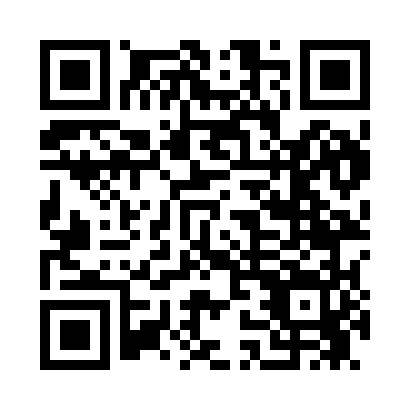 Prayer times for Wenona, Georgia, USAMon 1 Jul 2024 - Wed 31 Jul 2024High Latitude Method: Angle Based RulePrayer Calculation Method: Islamic Society of North AmericaAsar Calculation Method: ShafiPrayer times provided by https://www.salahtimes.comDateDayFajrSunriseDhuhrAsrMaghribIsha1Mon5:136:331:395:198:4510:052Tue5:136:341:395:208:4510:053Wed5:146:341:395:208:4510:054Thu5:146:341:405:208:4510:055Fri5:156:351:405:208:4510:056Sat5:156:351:405:208:4410:047Sun5:166:361:405:218:4410:048Mon5:176:361:405:218:4410:049Tue5:176:371:405:218:4410:0310Wed5:186:371:415:218:4310:0311Thu5:196:381:415:218:4310:0212Fri5:196:391:415:218:4310:0213Sat5:206:391:415:218:4310:0114Sun5:216:401:415:228:4210:0115Mon5:226:401:415:228:4210:0016Tue5:226:411:415:228:4110:0017Wed5:236:411:415:228:419:5918Thu5:246:421:415:228:409:5819Fri5:256:431:415:228:409:5820Sat5:266:431:425:228:399:5721Sun5:266:441:425:228:399:5622Mon5:276:451:425:228:389:5523Tue5:286:451:425:228:389:5524Wed5:296:461:425:228:379:5425Thu5:306:461:425:228:369:5326Fri5:316:471:425:228:369:5227Sat5:326:481:425:228:359:5128Sun5:326:481:425:228:349:5029Mon5:336:491:425:228:349:4930Tue5:346:501:415:228:339:4831Wed5:356:501:415:228:329:47